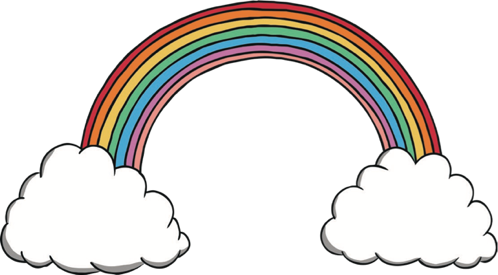 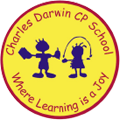 
13/03/2023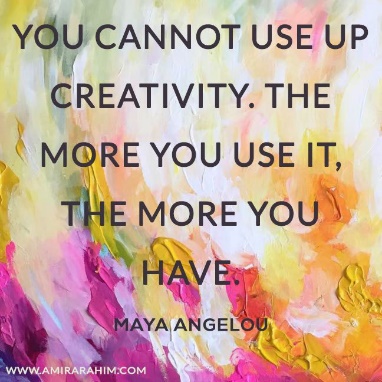 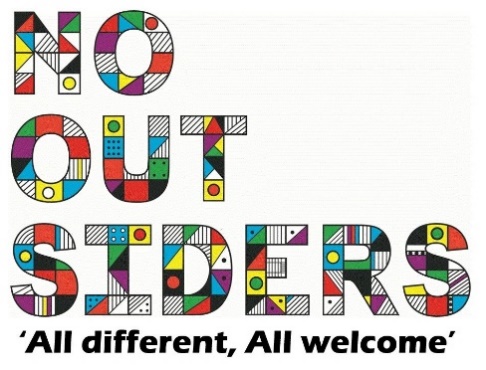 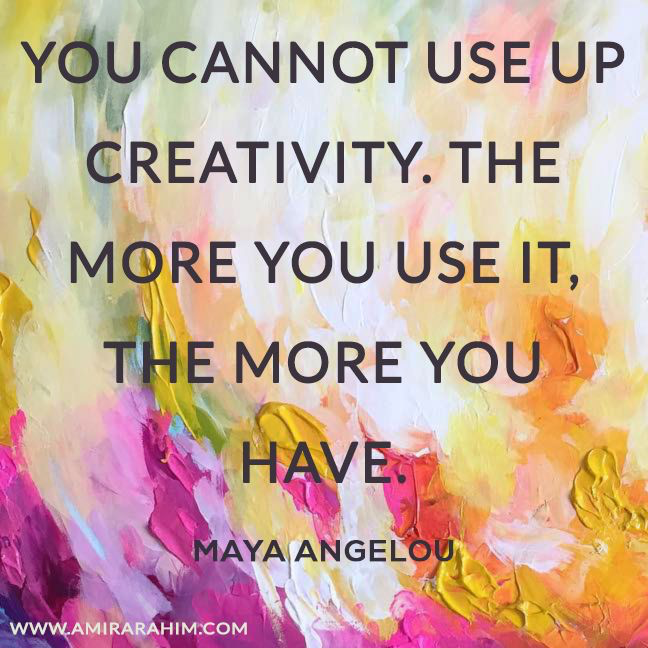 